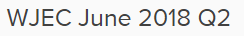 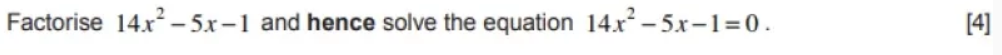 ___________________________________________________________________________________________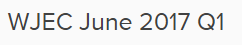 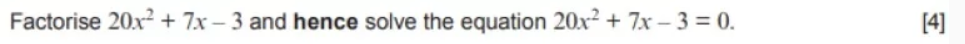 ___________________________________________________________________________________________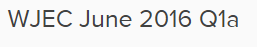 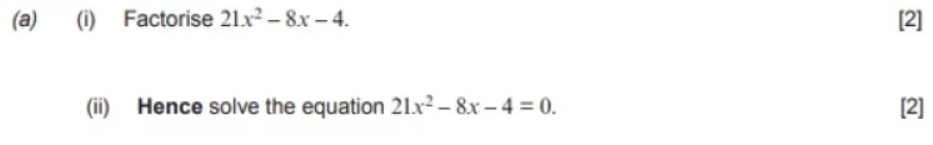 __________________________________________________________________________________________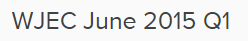 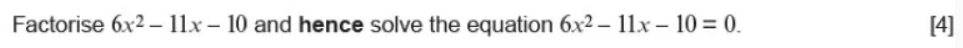 __________________________________________________________________________________________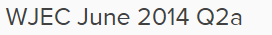 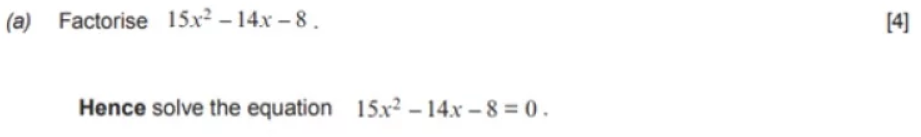 ___________________________________________________________________________________________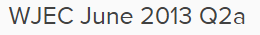 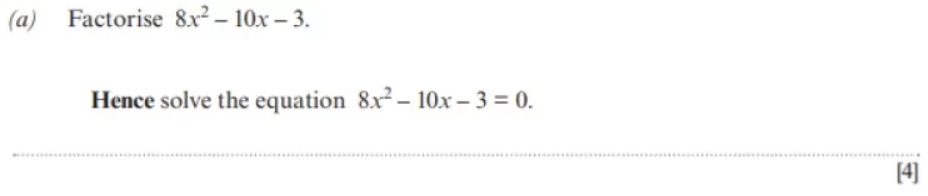 ___________________________________________________________________________________________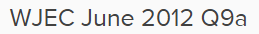 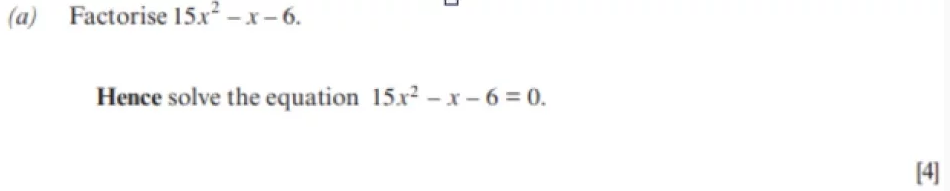 ___________________________________________________________________________________________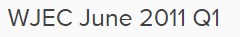 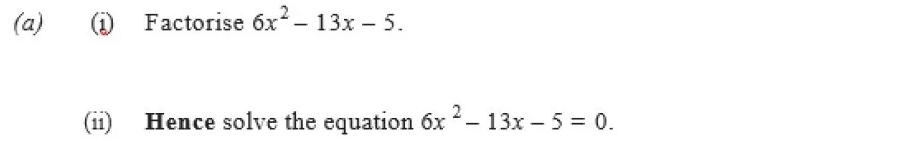 ________________________________________________________________________________________